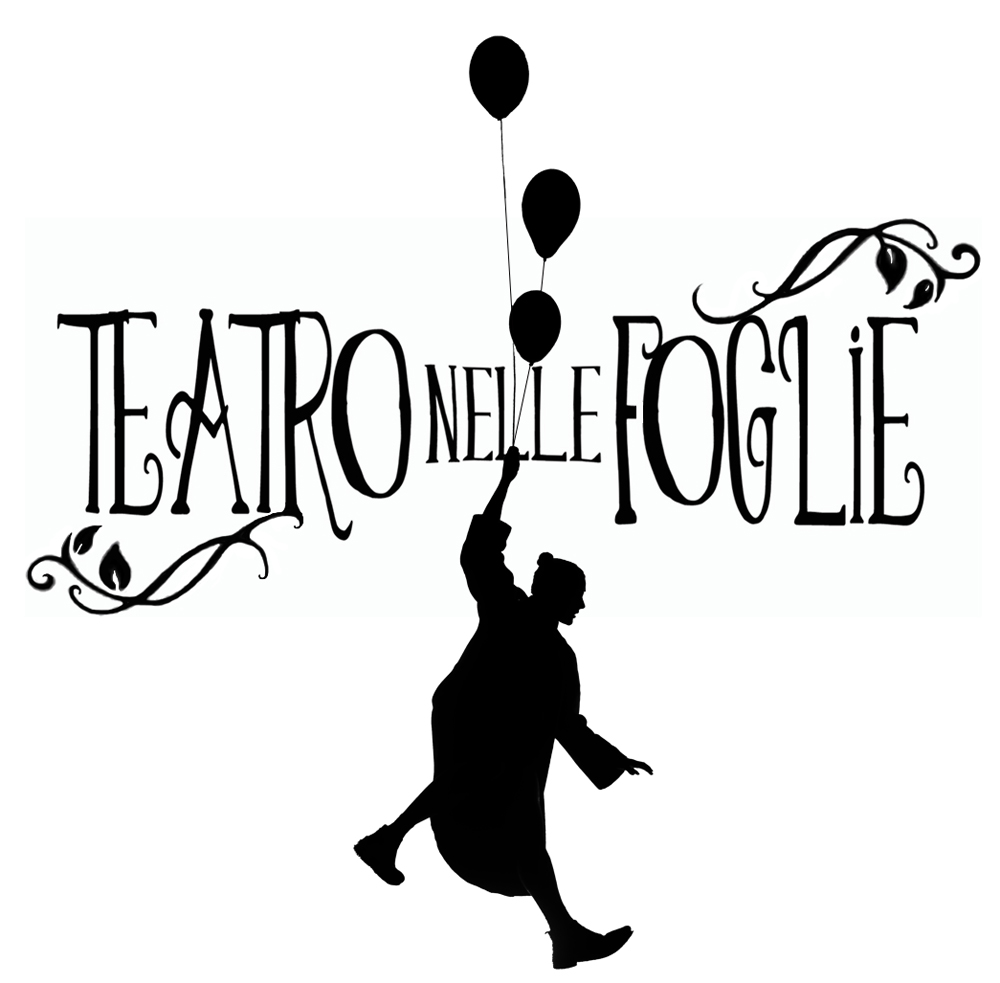 SCHEDA TECNICA – PIANTA DEI PUNTI DI ANCORAGGIO VISTA GENERALE: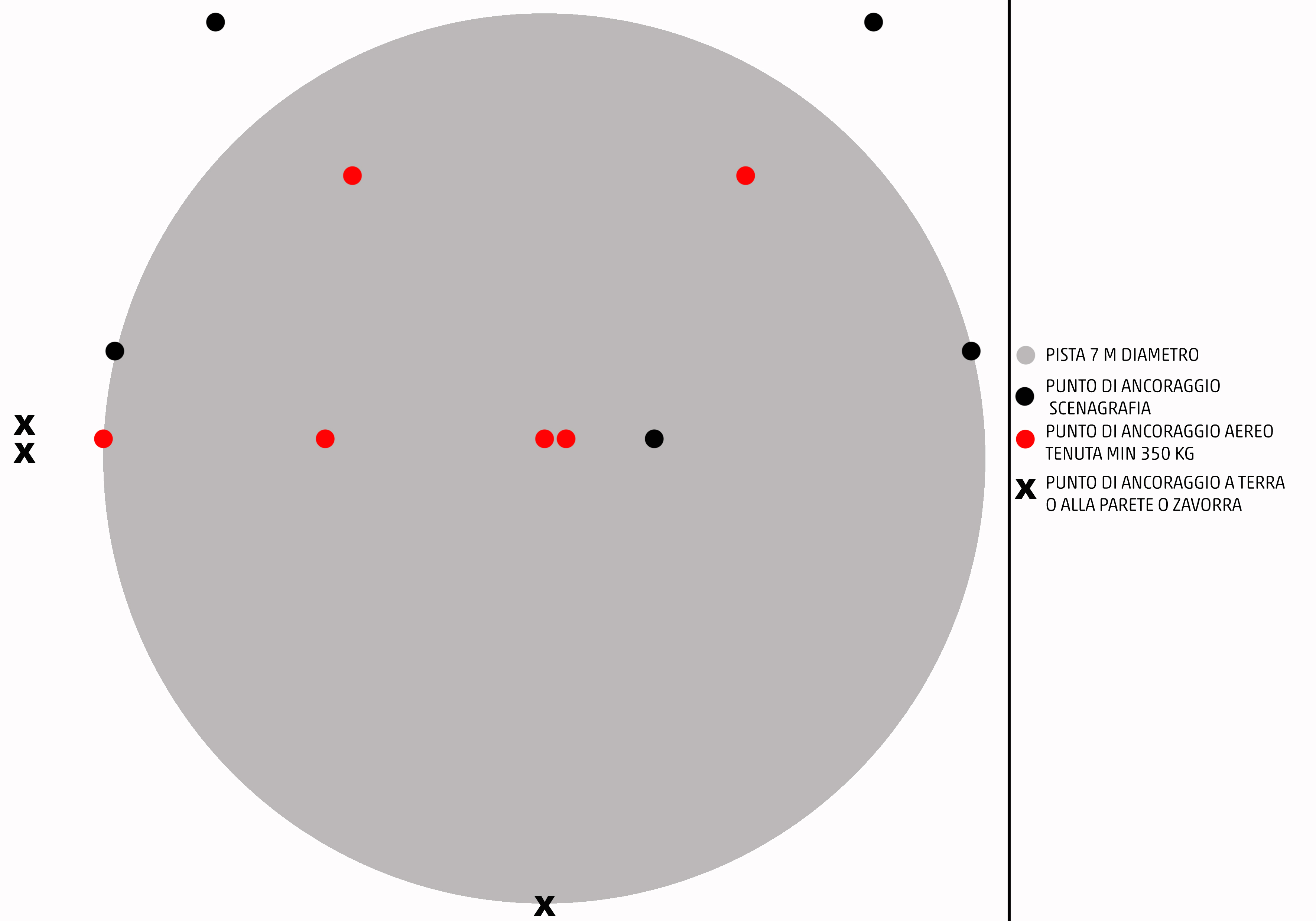 PUNTI DI ANCORAGGIO AEREI, TENUTA MINIMA 350KG   :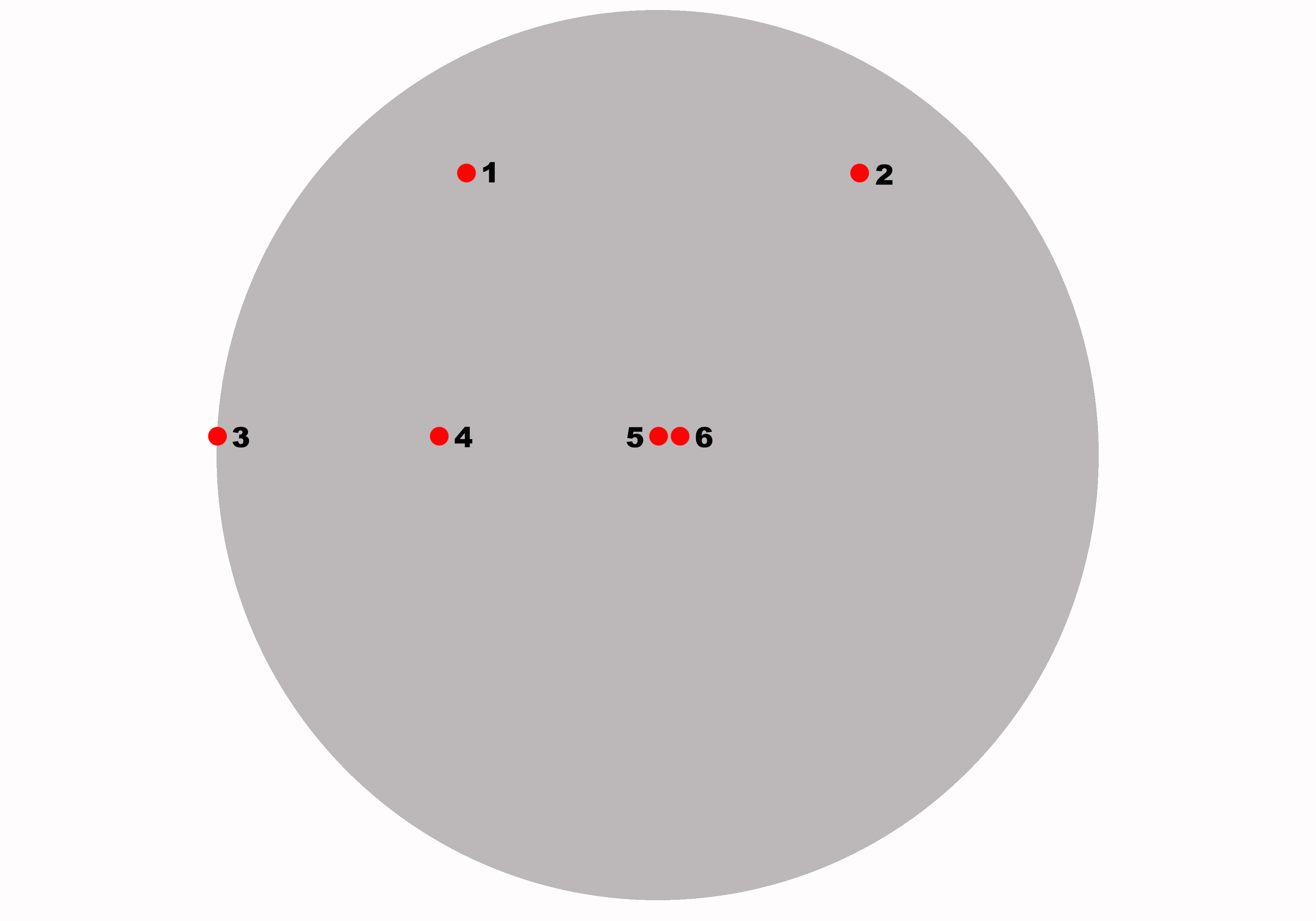 1: Ancoraggio CORDA a U2: Ancoraggio CORDA a U(distanza tra punto 1 e 2  Min. 1,50m – Max. 4m)3: Ancoraggio rinvio RETE + PARANCO (carrucola doppia)4: Ancoraggio RETE(distanza tra punto 3 e punto 4 Min 1,50m)5: Ancoraggio CORDA(distanza tra punto 4 e punto 5 Min 1,50m)6: Ancoraggio PARANCO(distanza tra punto 5 e punto 6 Min. 30cm)PUNTI DI ANCORAGGIO DI ELEMENTI SCENOGRAFICI, SENZA NECESSITA´ DI TENUTA MINIMA: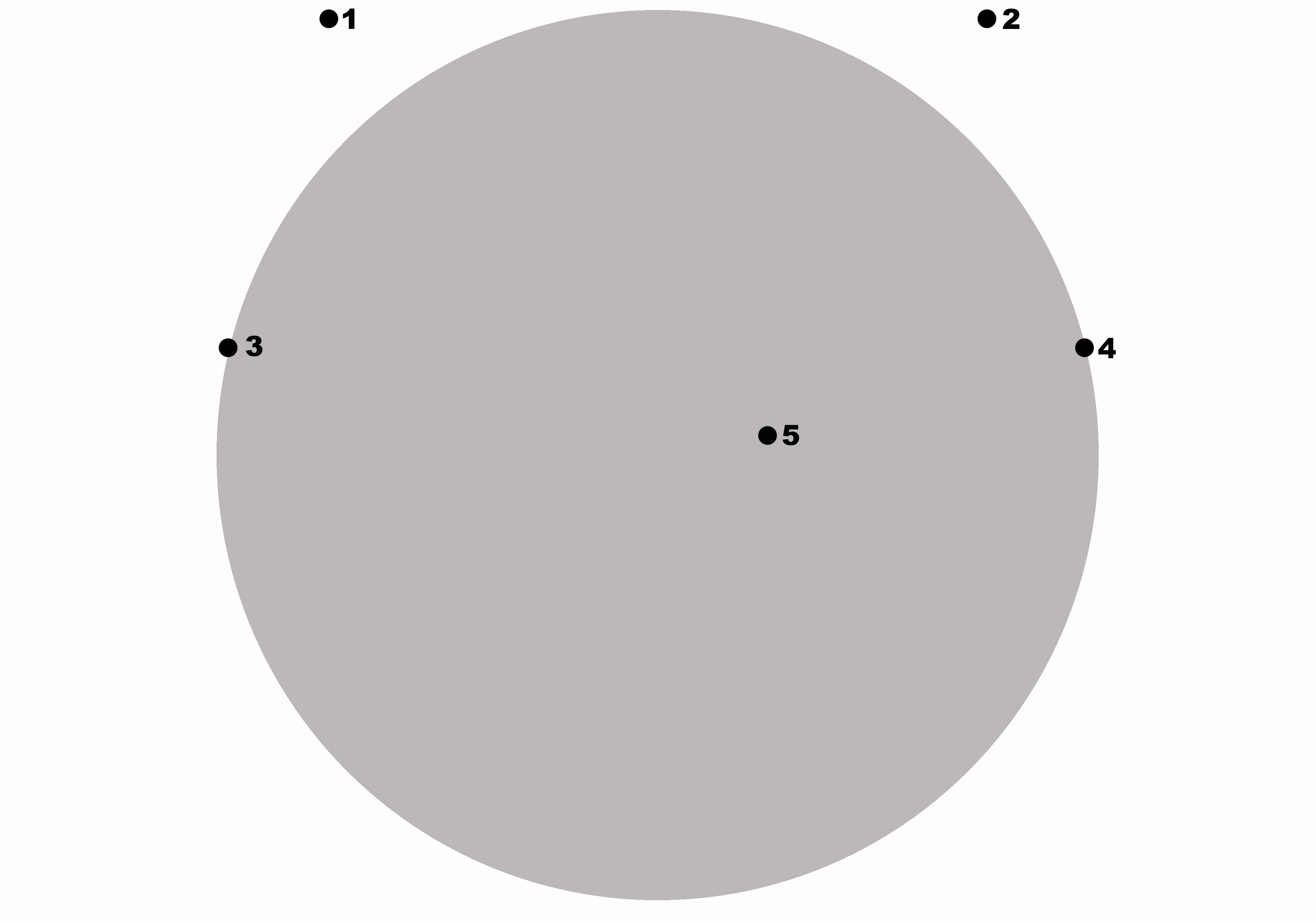 1: Ancoraggio telone bianco/fondale2: Ancoraggio telone bianco/fondale (distanza tra punto 1 e 2  MIN. 4m)3: Ancoraggio telone bianco mobile4: Ancoraggio telone bianco mobile      (distanza tra punto 1 e 2  MIN. 6m)5: Ancoraggio di elemento scenograficoPUNTI DI ANCORAGGIO A TERRA O ALLA PARETE O A UNA ZAVORRA: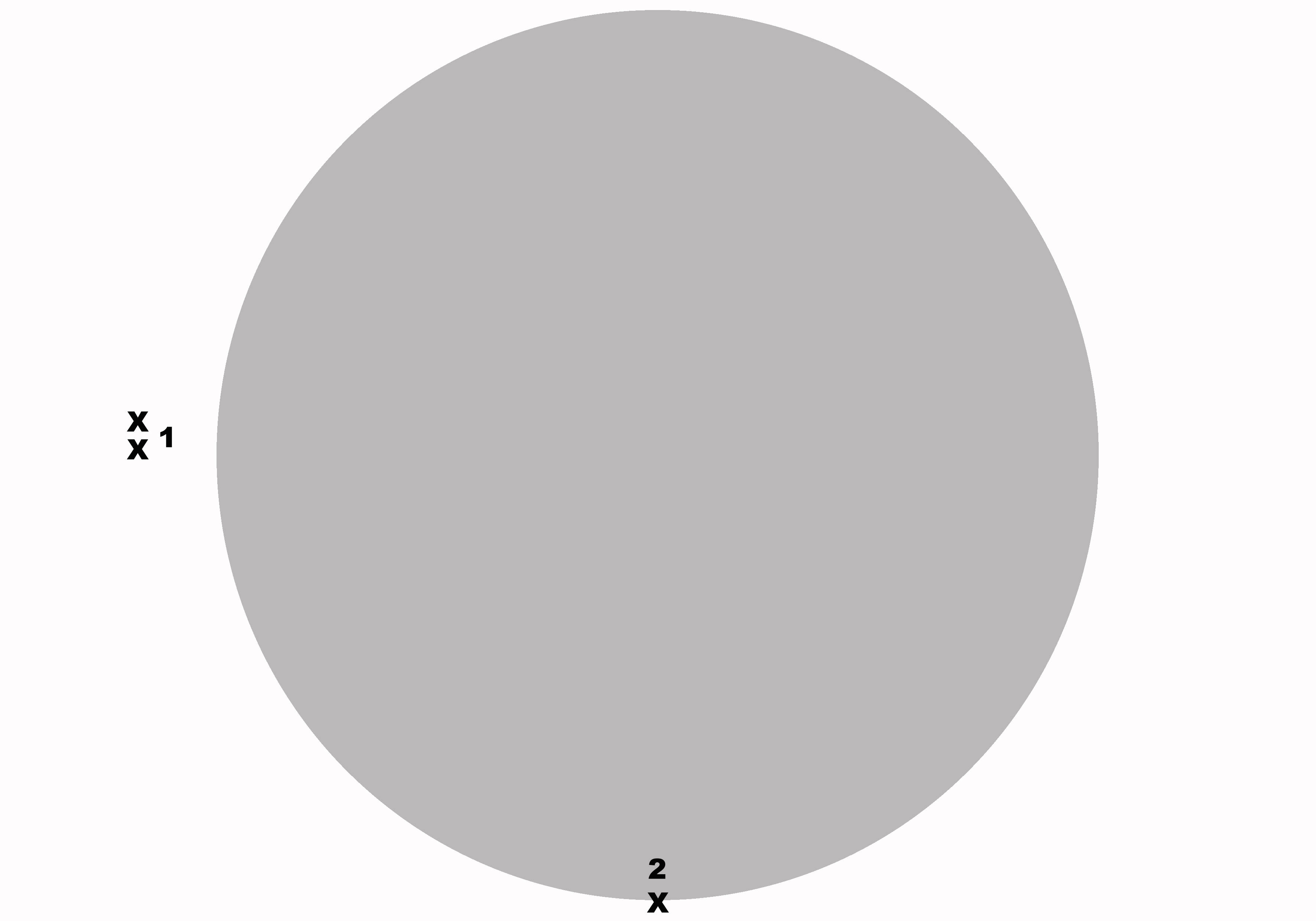 1:  2 punti di ancoraggio fissi che devono avere una tenuta minima di 350 kg. Possono essere al suolo o alla parete o si puó utilizzare una zavorra2: punto di ancoraggio mobile fornito dalla compagnia (elemento scenografico, non ha bisogno di tenuta minima)MISURE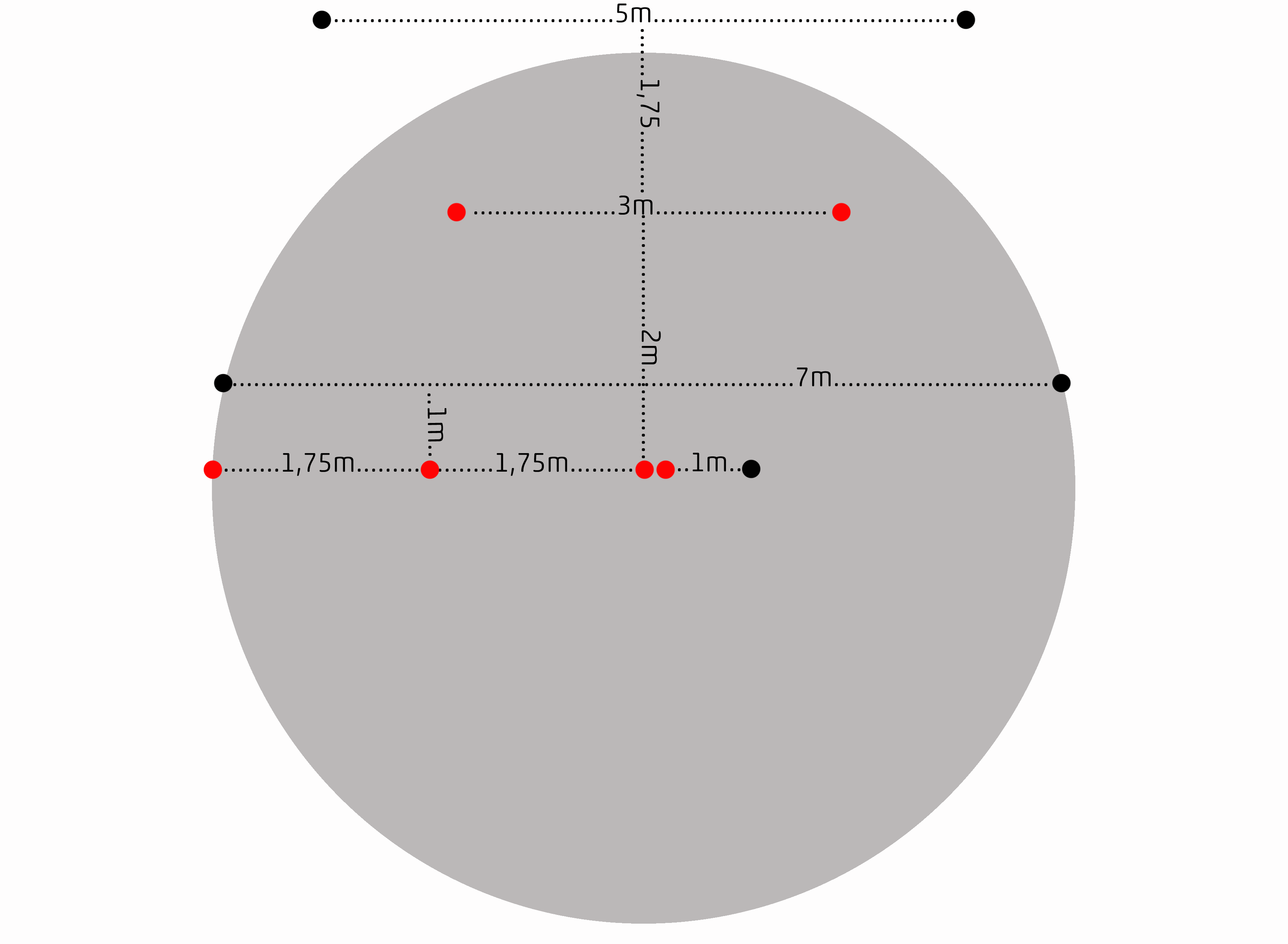 